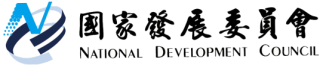 國家發展委員會 新聞稿中央與地方攜手合作　打造開放透明政府國家發展委員會於本(29)日假臺北市客家文化中心舉辦「105年資訊主管聯席會-地方分組第1次會議」，邀請各地方縣市政府資訊及研考主管與會，藉由機關實際推動資訊建設成果與案例分享，促進彼此相互學習與進一步合作，以加強地方與中央在資訊業務上的網絡聯繫。國發會高仙桂副主委表示，國發會與地方政府的合作與互動一向密切，此次會議就是希望中央與地方攜手合作，共同針對資訊業務推動策略與執行步驟提出建議，加強彼此聯繫，分享協同合作的經驗。國發會於本次會議中報告「中央與地方政府協力擴大推動開放資料」及「運用電子化政府服務平臺，創新資料交換服務」主題，期以讓中央與地方政府協力，實踐開放政府的理念。運用電子化政府服務平臺提升機關間資料流通及整合服務效益，以及跨機關服務及流程整合，縮短政府行政流程，提升便民服務效率。本次會議中，臺北市政府以「臺北市資訊建設介紹及成果分享」為題，分享政府機關實際推動經驗。借鏡臺北市資訊建設介紹及成果分享，可將經驗提供予其他縣市參考。其次，臺東縣政府報告「臺東縣社會經濟資料庫大數據應用」，分享透過社會經濟資料庫的決策系統，進行巨量資料分析，激盪出更多創新的政策，如擴辦聚福食堂，推動社會福利社區化、交叉分析交通肇事路段降低交通事故等，啟動資料治理的具體應用。此外，臺中市政府分享「臺中市中區參與式預算試辦」成果，說明如何落實「全民參與」的施政理念，落實市民參與，實現民主參與政治。宜蘭縣政府分享「推動ODF開放文件格式經驗分享」，說明地方政府與基層公所推動開放文件格式的問題及實務經驗分享。國發會定期召開資訊主管聯席會地方分組會議，以期透過地方與中央政府的互動交流，整合地方電子化政府的推動策略，建立中央與地方合作模式，進而帶動地方資訊建設及社會發展，共同打造讓民眾有感的電子化政府服務。